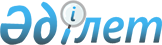 О внесении изменений в постановление Правительства Республики Казахстан от 23 декабря 1998 года № 1327Постановление Правительства Республики Казахстан от 31 марта 1999 года № 332

      Правительство Республики Казахстан постановляет: 

      1. Внести в постановление Правительства Республики Казахстан от 23 декабря 1998 года № 1327  P981327_

   "О мерах по развитию отрасли электронной и электротехнической промышленности" следующие изменения:     в пункте 3:     в абзаце первом слова "до 30 декабря 1998" исключить;     в подпункте 1) слова "резервного фонда" заменить словами "резерва Правительства Республики Казахстан на 1999 год".      2. Настоящее постановление вступает в силу со дня подписания.        Премьер-Министр      Республики Казахстан (Специалисты: Э.Жакупова              И.Сельдемирова)          
					© 2012. РГП на ПХВ «Институт законодательства и правовой информации Республики Казахстан» Министерства юстиции Республики Казахстан
				